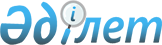 Об утверждении бюджета Жаксымайского сельского округа на 2020-2022 годы
					
			С истёкшим сроком
			
			
		
					Решение Темирского районного маслихата Актюбинской области от 6 января 2020 года № 428. Зарегистрировано Департаментом юстиции Актюбинской области 17 января 2020 года № 6741. Прекращено действие в связи с истечением срока
      Сноска. Вводится в действие с 01.01.2020 в соответствии с пунктом 8 настоящего решения.
      В соответствии со статьей 9–1 Бюджетного кодекса Республики Казахстан от 4 декабря 2008 года и статьей 6 Закона Республики Казахстан от 23 января 2001 года "О местном государственном управлении и самоуправлении в Республике Казахстан" Темирский районый маслихат РЕШИЛ:
      1. Утвердить бюджет Жаксымайского сельского округа на 2020 – 2022 годы согласно приложениям 1, 2 и 3 соответственно, в том числе на 2020 год в следующих объемах:
      1) доходы 71 761 тысяч тенге:
      налоговые поступления 4 443 тысяч тенге;
      неналоговые поступления 0 тысяч тенге;
      поступления трансфертов 67 318 тысяч тенге;
      2) затраты 71 761 тысяч тенге;
      3) чистое бюджетное кредитование 0 тенге:
      бюджетные кредиты 0 тенге;
      погашение бюджетных кредитов 0 тенге;
      4) сальдо по операциям с финансовыми активами 0 тенге;
      5) дефицит (профицит) бюджета 0 тенге;
      6) финансирование дефицита (использование профицита) бюджета 0 тенге.
      Сноска. Пункт 1 с изменениями, внесенными решениями Темирского районного маслихата Актюбинской области от 01.04.2020 № 462 (вводится в действие с 01.01.2020); от 15.09.2020 № 516 (вводится в действие с 01.01.2020); от 20.11.2020 № 537 (вводится в действие с 01.01.2020).


      2. Учесть, что в доход бюджета Жаксымайского сельского округа зачисляются следующие:
      налоговые поступления:
      подоходный налог, в том числе:
      индивидуальный подоходный налог;
      налоги на собственность, в том числе:
      налоги на имущество;
      земельный налог;
      налог на транспортные средства;
      неналоговые поступления:
      доходы от государственной собственности, в том числе:
      доходы от аренды имущества, находящегося в государственной собственности;
      прочие неналоговые поступления.
      3. Принять к сведению и руководству, что с 1 января 2020 года установлено:
      1) минимальный размер заработной платы 42 500 тенге;
      2) месячный расчетный показатель для исчисления пособий и иных социальных выплат, а также для применения штрафных санкций, налогов и других платежей в соответствии с законодательством Республики Казахстан 2 651 тенге;
      3) величина прожиточного минимума для исчисления размеров базовых социальных выплат 31 183 тенге;
      с 1 апреля 2020 года:
      1) месячный расчетный показатель для исчисления пособий и иных социальных выплат, а также для применения штрафных санкций, налогов и других платежей в соответствии с законодательством Республики Казахстан 2 778 тенге;
      2) величина прожиточного минимума для исчисления размеров базовых социальных выплат 32 668 тенге.
      Сноска. Пункт 3 – в редакции решения Темирского районного маслихата Актюбинской области от 15.09.2020 № 516 (вводится в действие с 01.01.2020).


      4. В соответствии с решением Темирского районного маслихата от 25 декабря 2019 года №409 "Об утверждении Темирского районного бюджета на 2020-2022 годы" предусмотрены на 2020 год объем субвенций, передаваемые из районного бюджета в бюджет Жаксымайского сельского округа в сумме
      50 958 тысяч тенге.
      5. Учесть в бюджете Жаксымайского сельского округа на 2020 год поступления целевых текущих трансфертов из республиканского бюджета:
      на увеличение оплаты труда педагогов государственных организаций дошкольного образования 5 400 тысяч тенге;
      на доплату за квалификационную категорию педагогам государственных организаций дошкольного образования 700 тысяч тенге.
      Распределение указанных сумм целевых текущих трансфертов определяется на основании решения акима Жаксымайского сельского округа.
      6. Учесть в бюджете Жаксымайского сельского округа на 2020 год поступления целевых текущих трансфертов из областного бюджета:
      на снижение оплаты за питание в дошкольных организациях образования получающим адресную социальную помощь 50 тысяч тенге;
      на увеличение продолжительности ежегодного оплачиваемого трудового отпуска педагогических работников детских дошкольных организаций образования с 42 календарных дней до 56 дней 386 тысяч тенге.
      Распределение указанных сумм целевых текущих трансфертов определяется на основании решения акима Жаксымайского сельского округа.
      Сноска. Пункт 6 с изменением, внесенным решением Темирского районного маслихата Актюбинской области от 20.11.2020 № 537 (вводится в действие с 01.01.2020).


      6-1. Учесть в бюджете Жаксымайского сельского округа на 2020 год поступление целевого текушего трансферта из районного бюджета в сумме 9 824 тысяч тенге.
      Распределение указанной суммы целевого текущего трансферта определяется на основании решения акима Жаксымайского сельского округа.
      Сноска. Дополнено пунктом 6-1 решением Темирского районного маслихата Актюбинской области от 01.04.2020 № 462 (вводится в действие с 01.01.2020); с изменением, внесенным решением Темирского районного маслихата Актюбинской области от 20.11.2020 № 537 (вводится в действие с 01.01.2020).


      7. Государственному учреждению "Аппарат Темирского районного маслихата" в установленном законодательством порядке обеспечить государственную регистрацию настоящего решения в Департаменте юстиции Актюбинской области.
      8. Настоящее решение вводится в действие с 1 января 2020 года. Бюджет Жаксымайского сельского округа на 2020 год
      Сноска. Приложение 1 – в редакции решения Темирского районного маслихата Актюбинской области от 20.11.2020 № 537 (вводится в действие с 01.01.2020). Бюджет Жаксымайского сельского округа на 2021 год Бюджет Жаксымайского сельского округа на 2022 год
					© 2012. РГП на ПХВ «Институт законодательства и правовой информации Республики Казахстан» Министерства юстиции Республики Казахстан
				
      Председатель сессии Темирского 
районного маслихата 

Ж. Кожагулов

      Секретарь Темирского 
районного маслихата 

Б. Избасов
Приложение 1 к решению Темирского районного маслихата от 6 января 2020 года № 428
Категория
Категория
Категория
Категория
Сумма 
(тысяч тенге)
Класс
Класс
Класс
Сумма 
(тысяч тенге)
Подкласс
Подкласс
Сумма 
(тысяч тенге)
Наименование
Сумма 
(тысяч тенге)
I. Доходы
71 761
1
Налоговые поступления
4 443
01
Подоходный налог
2 047
2
Индивидуальный подоходный налог
2 047
04
Hалоги на собственность
2 396
1
Hалоги на имущество
183
3
Земельный налог
80
4
Hалог на транспортные средства
2 133
4
Поступления трансфертов
67 318
02
Трансферты из вышестоящих органов государственного управления
67 318
3
Трансферты из районного (города областного значения) бюджета
67 318
Функциональная группа
Функциональная группа
Функциональная группа
Функциональная группа
Функциональная группа
Сумма 
(тысяч тенге)
Функциональная подгруппа
Функциональная подгруппа
Функциональная подгруппа
Функциональная подгруппа
Сумма 
(тысяч тенге)
Администратор БП
Администратор БП
Администратор БП
Сумма 
(тысяч тенге)
Программа
Программа
Сумма 
(тысяч тенге)
Наименование
Сумма 
(тысяч тенге)
II. Затраты
71 761
01
Государственные услуги общего характера
20 657
1
Представительные, исполнительные и другие органы, выполняющие общие функции государственного управления
20 657
124
Аппарат акима города районного значения, села, поселка, сельского округа
20 657
001
Услуги по обеспечению деятельности акима города районного значения, села, поселка, сельского округа
19 325
022
Капитальные расходы государственного органа
1 332
04
Образование
38 235
1
Дошкольное воспитание и обучение
38 235
124
Аппарат акима города районного значения, села, поселка, сельского округа
38 235
004
Дошкольное воспитание и обучение и организация медицинского обслуживания в организациях дошкольного воспитания и обучения
38 235
07
Жилищно-коммунальное хозяйство
6 092
3
Благоустройство населенных пунктов
6 092
124
Аппарат акима города районного значения, села, поселка, сельского округа
6 092
008
Освещение улиц в населенных пунктах
3 642
009
Обеспечение санитарии населенных пунктов
800
011
Благоустройство и озеленение населенных пунктов
1 650
12
Транспорт и коммуникации
2 277
1
Автомобильный транспорт
2 277
124
Аппарат акима города районного значения, села, поселка, сельского округа
2 277
045
Капитальный и средний ремонт автомобильных дорог в городах районного значения, селах, поселках, сельских округах
2 277
13
Прочие
4 500
9
Прочие
4 500
124
Аппарат акима города районного значения, села, поселка, сельского округа
4 500
040
Реализация мероприятий для решения вопросов обустройства населенных пунктов в реализацию мер по содействию экономическому развитию регионов в рамках Государственной программы развития регионов до 2025 года
4 500
ІІІ.Чистое бюджетное кредитование
0
Бюджетные кредиты
0
Категория
Категория
Категория
Категория
Сумма 
(тысяч тенге)
Класс
Класс
Класс
Сумма 
(тысяч тенге)
Подкласс
Подкласс
Сумма 
(тысяч тенге)
Наименование
Сумма 
(тысяч тенге)
5
Погашение бюджетных кредитов
0
01
Погашение бюджетных кредитов
0
1
Погашение бюджетных кредитов, выданных из государственного бюджета
0
Функциональная группа
Функциональная группа
Функциональная группа
Функциональная группа
Функциональная группа
Сумма 
(тысяч тенге)
Функциональная подгруппа
Функциональная подгруппа
Функциональная подгруппа
Функциональная подгруппа
Сумма 
(тысяч тенге)
Администратор БП
Администратор БП
Администратор БП
Сумма 
(тысяч тенге)
Программа
Программа
Сумма 
(тысяч тенге)
Наименование
Сумма 
(тысяч тенге)
IV. Сальдо по операциям с финансовыми активами
0
V. Дефицит бюджета
0
VІ. Финансирование дефицита бюджета
0
Категория
Категория
Категория
Категория
Сумма 
(тысяч тенге)
Класс
Класс
Класс
Сумма 
(тысяч тенге)
Подкласс
Подкласс
Сумма 
(тысяч тенге)
Наименование
Сумма 
(тысяч тенге)
8
Используемые остатки бюджетных средств
0
01
Остатки бюджетных средств
0
1
 Свободные остатки бюджетных средств
0Приложение 2 к решению Темирского районного маслихата от 6 января 2020 года № 428
Категория
Класс
Подкласс
Наименование
Наименование
Сумма (тысяч тенге)
I.Доходы
I.Доходы
51940
1
Налоговые поступления
Налоговые поступления
3210
01
Подоходный налог
Подоходный налог
150
2
Индивидуальный подоходный налог
Индивидуальный подоходный налог
150
04
Hалоги на собственность
Hалоги на собственность
3060
1
Hалоги на имущество
Hалоги на имущество
200
3
Земельный налог
Земельный налог
160
4
Hалог на транспортные средства
Hалог на транспортные средства
2700
2
Неналоговые поступления
Неналоговые поступления
610
01
Доходы от государственной собственности
Доходы от государственной собственности
250
5
Доходы от аренды имущества, находящегося в государственной собственности
Доходы от аренды имущества, находящегося в государственной собственности
250
06
Прочие неналоговые поступления
Прочие неналоговые поступления
360
1
Прочие неналоговые поступления
Прочие неналоговые поступления
360
4
Поступления трансфертов
Поступления трансфертов
48120
02
Трансферты из вышестоящих органов государственного управления
Трансферты из вышестоящих органов государственного управления
48120
3
Трансферты из районного (города областного значения) бюджета
Трансферты из районного (города областного значения) бюджета
48120
Функциональная группа
Функциональная подгруппа
Администратор БП
Программа
Наименование
Сумма (тысяч тенге)
II.Затраты
51940
01
Государственные услуги общего характера
15480
1
Представительные, исполнительные и другие органы, выполняющие общие функции государственного управления
15480
124
Аппарат акима города районного значения, села, поселка, сельского округа
15480
001
Услуги по обеспечению деятельности акима города районного значения, села, поселка, сельского округа
15280
022
Капитальные расходы государственного органа
200
04
Образование
31490
1
Дошкольное воспитание и обучение
31490
124
Аппарат акима города районного значения, села, поселка, сельского округа
31490
004
Дошкольное воспитание и обучение и организация медицинского обслуживания в организациях дошкольного воспитания и обучения
31490
07
Жилищно-коммунальное хозяйство
2470
3
Благоустройство населенных пунктов
2470
7
03
124
Аппарат акима города районного значения, села, поселка, сельского округа
2470
7
03
123
008
Освещение улиц в населенных пунктах
850
009
Обеспечение санитарии населенных пунктов
620
011
Благоустройство и озеленение населенных пунктов
1000
13
Прочие
2500
9
Прочие
2500
124
Аппарат акима города районного значения, села, поселка, сельского округа
2500
040
Реализация мероприятий для решения вопросов обустройства населенных пунктов в реализацию мер по содействию 

экономическому развитию регионов в рамка Программы развития регионов до 2025 года
2500
ІІІ.Чистое бюджетное кредитование
0
Бюджетные кредиты
0
Категория
Класс
Подкласс
Наименование
Наименование
Сумма (тысяч тенге)
5
Погашение бюджетных кредитов
Погашение бюджетных кредитов
0
01
Погашение бюджетных кредитов
Погашение бюджетных кредитов
0
1
Погашение бюджетных кредитов, выданных из государственного бюджета
Погашение бюджетных кредитов, выданных из государственного бюджета
0
Функциональная группа
Функциональная подгруппа
Администратор БП
Программа
Наименование
Сумма (тысяч тенге)
IV. Сальдо по операциям с финансовыми активами
0
V. Дефицит бюджета
0
VІ. Финансирование дефицита бюджета
0
Категория
Класс
Подкласс
Наименование
Наименование
Сумма (тысяч тенге)
8
Используемые остатки бюджетных средств
Используемые остатки бюджетных средств
0
01
Остатки бюджетных средств
Остатки бюджетных средств
0
1
Свободные остатки бюджетных средств
Свободные остатки бюджетных средств
0Приложение 3 к решениюТемирского районного маслихатаот 6 января 2020 года № 428
Категория
Класс
Подкласс
Наименование
Наименование
Сумма (тысяч тенге)
I.Доходы
I.Доходы
54364
1
Налоговые поступления
Налоговые поступления
3350
01
Подоходный налог
Подоходный налог
150
2
Индивидуальный подоходный налог
Индивидуальный подоходный налог
150
04
Hалоги на собственность
Hалоги на собственность
3200
1
Hалоги на имущество
Hалоги на имущество
220
3
Земельный налог
Земельный налог
180
4
Hалог на транспортные средства
Hалог на транспортные средства
2800
2
Неналоговые поступления
Неналоговые поступления
740
01
Доходы от государственной собственности
Доходы от государственной собственности
300
5
Доходы от аренды имущества, находящегося в государственной собственности
Доходы от аренды имущества, находящегося в государственной собственности
300
06
Прочие неналоговые поступления
Прочие неналоговые поступления
440
1
Прочие неналоговые поступления
Прочие неналоговые поступления
440
4
Поступления трансфертов
Поступления трансфертов
50274
02
Трансферты из вышестоящих органов государственного управления
Трансферты из вышестоящих органов государственного управления
50274
3
Трансферты из районного (города областного значения) бюджета
Трансферты из районного (города областного значения) бюджета
50274
Функциональная группа
Функциональная подгруппа
Администратор БП
Программа
Наименование
Сумма (тысяч тенге)
II. Затраты
54364
01
Государственные услуги общего характера
15900
1
Представительные, исполнительные и другие органы, выполняющие общие функции государственного управления
15900
124
Аппарат акима города районного значения, села, поселка, сельского округа
15900
001
Услуги по обеспечению деятельности акима города районного значения, села, поселка, сельского округа
15650
022
Капитальные расходы государственного органа
250
04
Образование 
31664
1
Дошкольное воспитание и обучение
31664
124
Аппарат акима города районного значения, села, поселка, сельского округа
31664
004
Дошкольное воспитание и обучение и организация медицинского обслуживания в организациях дошкольного воспитания и обучения
31664
07
Жилищно-коммунальное хозяйство
3800
3
Благоустройство населенных пунктов
3800
7
03
124
Аппарат акима города районного значения, села, поселка, сельского округа
3800
7
03
123
008
Освещение улиц в населенных пунктах
1000
009
Обеспечение санитарии населенных пунктов
800
011
Благоустройство и озеленение населенных пунктов
2000
13
Прочие
3000
9
Прочие
3000
124
Аппарат акима города районного значения, села, поселка, сельского округа
3000
040
Реализация мероприятий для решения вопросов обустройства населенных пунктов в реализацию мер по содействию экономическому развитию регионов в рамках Программы развития регионов до 2025 года
3000
ІІІ.Чистое бюджетное кредитование
0
Бюджетные кредиты
0
Категория
Класс
Подкласс
Наименование
Наименование
Сумма (тысяч тенге)
5
Погашение бюджетных кредитов
Погашение бюджетных кредитов
0
01
Погашение бюджетных кредитов
Погашение бюджетных кредитов
0
1
Погашение бюджетных кредитов, выданных из государственного бюджета
Погашение бюджетных кредитов, выданных из государственного бюджета
0
Функциональная группа
Функциональная подгруппа
Администратор БП
Программа
Наименование
Сумма (тысяч тенге)
IV. Сальдо по операциям с финансовыми активами
0
V. Дефицит бюджета
0
VІ. Финансирование дефицита бюджета
0
Категория
Класс
Подкласс
Наименование
Наименование
Сумма (тысяч тенге)
8
Используемые остатки бюджетных средств
Используемые остатки бюджетных средств
0
01
Остатки бюджетных средств
Остатки бюджетных средств
0
1
Свободных остатки бюджетных средств
Свободных остатки бюджетных средств
0